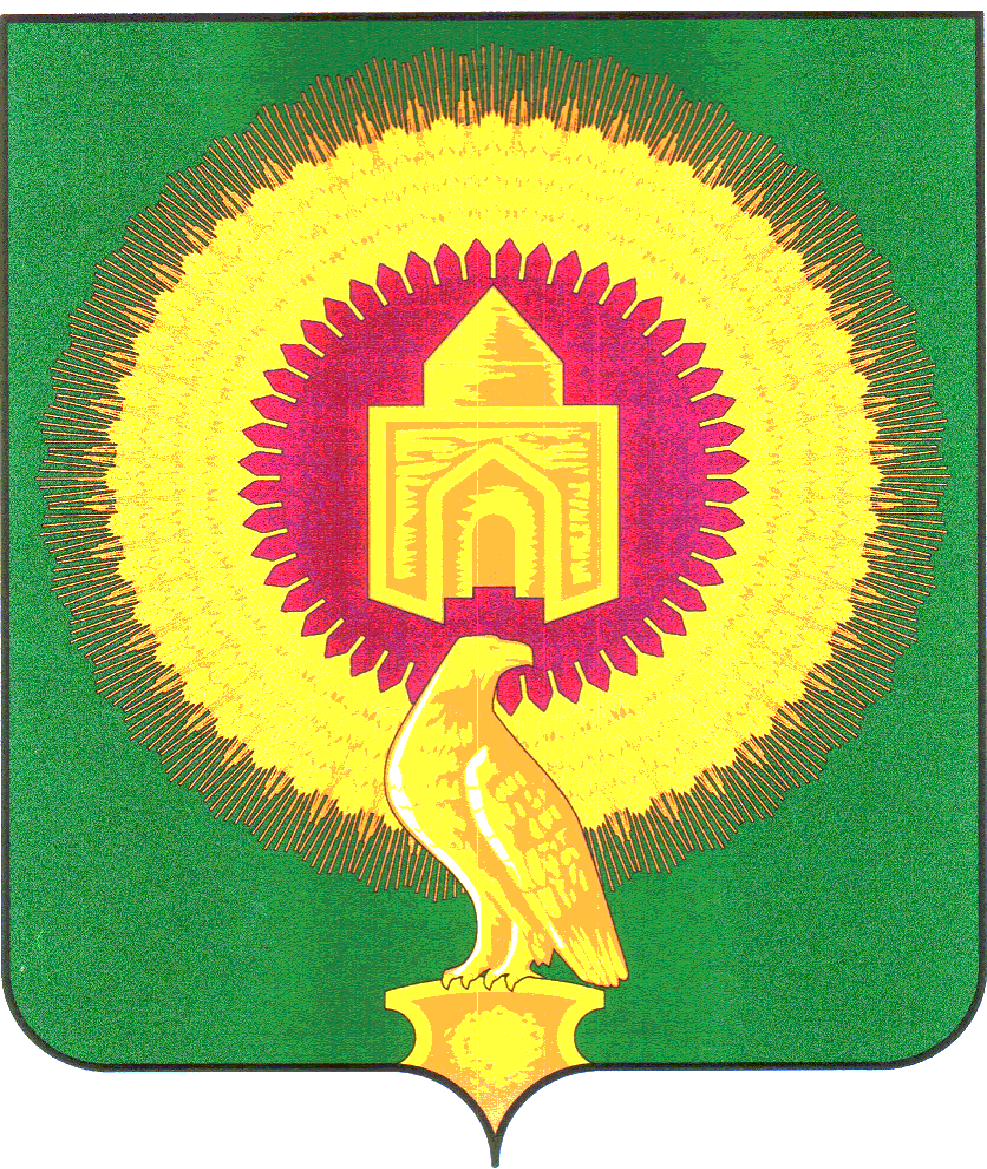 АДМИНИСТРАЦИЯ ВАРНЕНСКОГО МУНИЦИПАЛЬНОГО РАЙОНАЧЕЛЯБИНСКОЙ ОБЛАСТИКомиссия по соблюдению требований к служебному поведению муниципальных служащих Варненского муниципального района Челябинской области и урегулированию конфликта интересов ПРОТОКОЛ № 5с. Варна	             20 июля 2023 г.Состав комиссии:Председательствовал:1. П. – первый заместитель главы Варненского муниципального района Челябинской областиЧлены комиссии:2. К.– председатель Собрания депутатов Варненского муниципального района Челябинской области3.  У.	- начальник юридического отдела администрации Варненского муниципального района Челябинской области 4. М.– управляющий делами администрации Варненского муниципального района Челябинской области 5. Л.– директор МУДО «Варненская ДШИ», руководитель Общественной приемной Губернатора Челябинской области в Варненском районе 6.  Ч. – председатель Совета ветеранов Варненского районаСекретарь комиссии:7. Т. –главный специалист отдела муниципальной службы и кадров администрации Варненского муниципального района Челябинской областиПриглашенные (без права участия в голосовании): - И. – заместитель главы Варненского муниципального района по финансовым и экономическим вопросам - начальник финансового управления администрации Варненского муниципального района;Число членов комиссии, принимающих участие в заседании Комиссии, составляет 7 человек. Число членов комиссии, не замещающих должности муниципальной службы в органе местного самоуправления муниципального образования, составляет 2 человека (не менее 1/4 от общего числа членов Комиссии), из них присутствует на заседании комиссии 2 человека. Кворум для проведения заседания Комиссии (2/3 от общего числа членов Комиссии) имеется.ПОВЕСТКА ДНЯ: Рассмотрение представления прокуратуры Варненского района об устранении нарушений требований антикоррупционного законодательства от 20.06.2023 г. №58-2023.Слушали: Т. – секретаря комиссии.       	Прокуратурой района проведена проверка исполнения работниками администрации Варненского муниципального района законодательства о противодействии коррупции при предоставлении сведений о доходах, имуществе и обязательствах имущественного характера за 2020-2021 года. В ходе проверки установлено.   	 В Справке о доходах, расходах, об имуществе и обязательствах имущественного характера начальника финансового управления администрации Варненского района И. за 2021 год в разделе 4 сведения о счетах в банках и иных кредитных организациях указаны неполные и недостоверные сведения. Так, в разделе 4 не отражены следующие счета: открытый 15.02.2021в АО «Альфа-Банк», открытый 14.08.2019 в ПАО «Росбанк», открытый 18.04.2005 в ООО «Хоум Кредит энд Финанс Банк».Выявленные нарушения закона свидетельствуют о том, что ответственными должностными лицами администрации Варненского района справки о доходах, расходах, об имуществе и обязательствах имущественного характера проверяются ненадлежащим образом, запросы в государственные органы, Федеральную налоговую службу не направляются, в результате чего своевременно не выявляются факты предоставления неполных и недостоверных сведений. Кроме того, выявленные нарушения свидетельствуют о формальном подходе указанных должностных лиц администрации Варненского района законодательства к составлению справок о доходах, расходах, об имуществе и обязательствах имущественного характера.Вышеуказанные нарушения закона стали возможны в связи с грубым игнорированием требований законодательства о противодействии коррупции со стороны сотрудников администрации Варненского района законодательства, а также ослаблением контроля со стороны руководства администрации Варненского района законодательства.2. И. Которая представила сведения о наличии счетов и иной информации, необходимой для представления гражданами сведений о доходах, расходах, об имуществе и обязательствах имущественного характера на отчетную дату 31.12.2021 года;ПАО «СОВКОМБАНК»- остаток денежных средств на счете составил 0 рублей, АО «Альфа-Банк»-остаток денежных средств на счете составил 0 рублей , «Росбанк»-остаток денежных средств составил 2 021,00 рублей. Счет в ООО «Хоум Кредит энд Финанс БАНК» был закрыт  15.06.2021г.,так же И. пояснила ,что о наличии данных счетов она забыла, умысла скрыть данную информацию не имела.3.Т.Руководствуясь письмом Министерства труда России от 13 ноября 2015 г. № 18-2/10/П-7073 «О критериях привлечения к ответственности муниципальных служащих за несоблюдение ограничений, запретов и неисполнение обязанностей, установленных в целях противодействия коррупции» данные нарушения в целом не искажают достоверность представленных сведений и являются несущественными проступками. Соответственно нарушения, допущенные И., являются малозначительными.Учитывая то, что И. допустила нарушения требований законодательства о противодействии коррупции впервые, соблюдают другие запреты, исполняет другие обязанности, установленные в целях противодействия коррупции, дисциплинарных взысканий не имеет, предлагаю И. к дисциплинарной ответственности не привлекать.3. Выслушав и обсудив вопрос с членами комиссии П., предложил вынести на голосование вопрос об указании И.  на недопустимость впредь нарушения требований законодательства о противодействии коррупции и мер дисциплинарного взыскания к ней не применять.Результаты голосования:  За –7 человекПротив – 0 человек По результатам голосования вынесено следующее решение.РЕШЕНИЕ: 	Учитывая то, что И. - заместитель Главы Варненского муниципального района по финансовым и экономическим вопросам - начальник финансового управления администрации Варненского муниципального района допустила нарушение требований законодательства о противодействии коррупции впервые, соблюдает другие запреты, исполняет другие обязанности, установленные в целях противодействия коррупции, дисциплинарных  взысканий не имеет, рекомендовать руководству администрации Варненского муниципального района указать И. на недопустимость впредь нарушения требований законодательства о противодействии коррупции и мер дисциплинарного взыскания в отношении И. не применять.Подписи:Председатель комиссии 	                           	_______________________               								подписьЧлены комиссии: 		                           	_______________________                          								подпись              				        				                                 	_______________________                          								подпись                                                            	_______________________                          		 						подпись                                                          	_______________________                          								подпись                                                    	_______________________                          								подпись                                                                                       __________________подпись